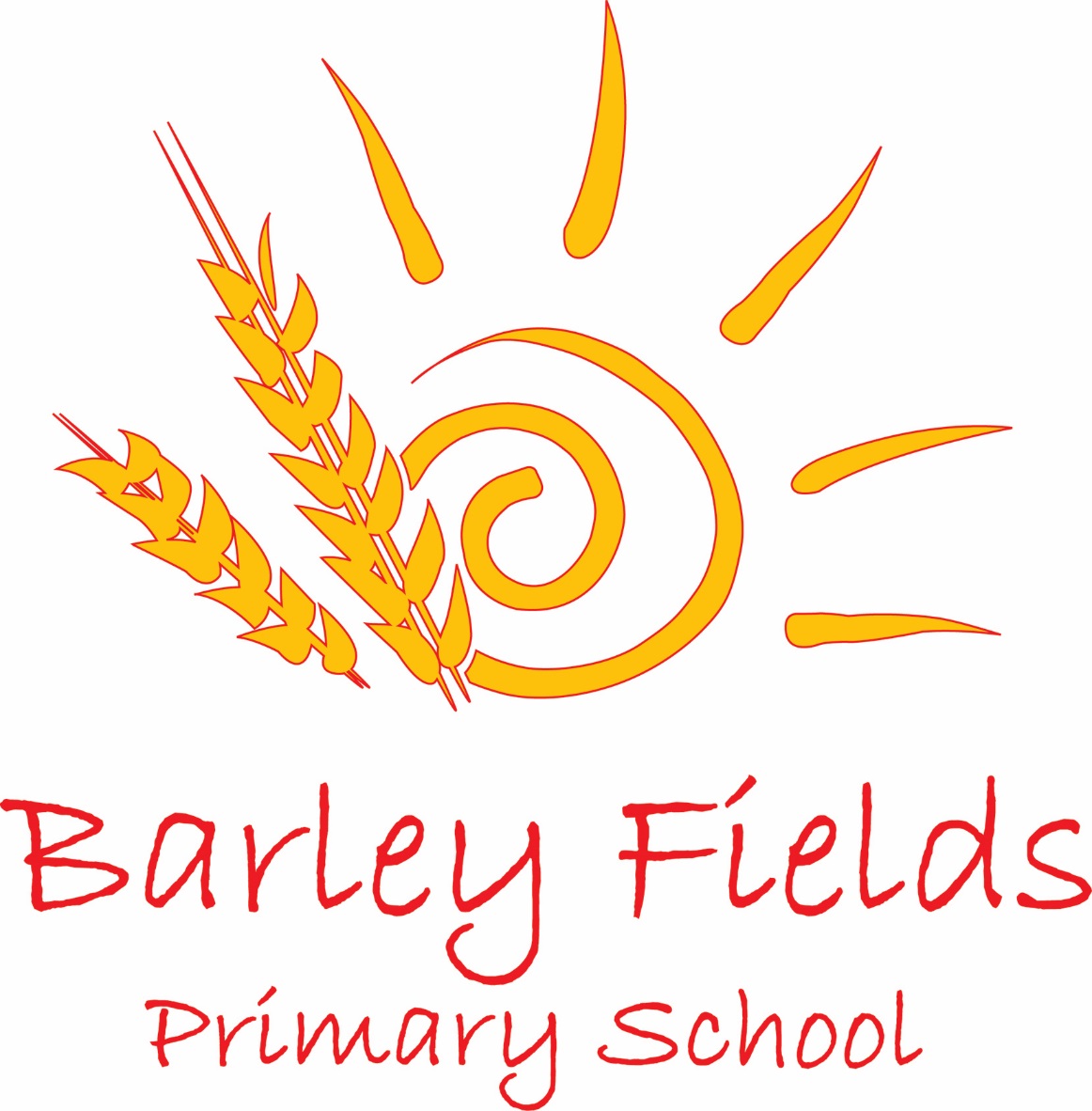 Relationships and Sex Education Policy 20201. AimThe aim of relationships and sex education (RSE) in our school is to:Provide a framework in which sensitive discussions can take placePrepare pupils for puberty, and give them an understanding of sexual development and the importance of health and hygieneHelp pupils develop feelings of self-respect, confidence and empathyCreate a positive culture around issues of sexuality and relationshipsTeach pupils the correct vocabulary to describe themselves and their bodies2. Statutory requirementsAs a maintained primary school, we must provide relationships education to all pupils as per section 34 of the Children and Social work act 2017.   However, we are not required to provide sex education but we do need to teach the elements of sex education contained in the science curriculum.  In teaching RSE, we must have regard to guidance issued by the secretary of state as outlined in section 403 of the  and from September 2020 will follow new statutory guidance (Appendix 4 summary of objectives).  At Barley Fields Primary School, we teach RSE as set out in this policy.3. Policy developmentThis policy has been developed in consultation with staff, pupils and parents.  The consultation and policy development process involved the following steps:Review of all relevant information including relevant national and local guidance Staff consultation – all school staff were given the opportunity to look at the policy and make recommendationsParent consultation – parents and any interested parties were invited to make comment about the policy following distribution to the wider school communityRatification – once amendments are made, the policy will be shared with governors and ratified4. DefinitionRSE at Barley Fields Primary primarily involves learning about relationships, healthy lifestyles, personal safety, diversity and personal identity and development.   RSE involves a combination of sharing information, exploring issues and values.  RSE is not about the promotion of sexual activity.5. CurriculumOur RSE curriculum is set out as per Appendix 1 and the progression of knowledge in Appendix 2.  It is underpinned by the PSHE curriculum objectives.  We have also made explicit the progression in vocabulary and terminology that will be used as children move through school (Appendix 3).  We reserve the right to adapt our curriculum in response to ongoing assessment as and when necessary.We have reviewed our curriculum in response to recent guidance and legislation taking into account the age and needs of our children pupils.  If pupils ask questions outside the scope of this policy, teachers will respond in an appropriate manner so they are fully informed and do not seek answers online.Primary the sex education aspect of the curriculum will focus on:Recognising differences between males and femalesPreparation for the physical and emotional changes that puberty and adolescence bring (Y4, Y5, Y6)An understanding that puberty links to a preparation for human reproduction (Y6)6. Delivery of RSE RSE is taught within the personal, social, health and economic (PSHE) education curriculum and the biological aspects of RSE are taught within the science curriculum.  It will be delivered by class teachers.  At key points in the academic journey, older children will receive stand-alone teaching linked to puberty, adolescence and reproduction.  Parents will be given prior notice that these lessons will be taking place. Relationships education focuses on teaching the fundamental building blocks and characteristics of positive relationships including:Families and people who care for meCaring friendshipsRespectful relationshipsOnline relationshipsBeing safeSex Education in National Curriculum Science.Maintained primary and secondary schools must teach the National Curriculum, which includes some sex and relationship education within Science.  From Sept 2014, Primary Science includes pupils learning about:the parts of the body, growth, reproduction, life cycles and ageing; changes that occur in puberty (Y4, Y5 and Y6). All areas of learning will be taught within the context of family life taking care to ensure that there is no stigmatisation of children based on their home circumstances.  Families can include single parent families, LGBT parents, families headed by grandparents, adoptive parents and foster parents/carers). We will also reflect sensitively that some children may have a different structure of support around them (for example; looked after children or young carers).7. Roles and responsibilitiesThe governing bodyThe governing body will approve the RSE policy, and hold the Head Teacher to account for its implementation.The Head TeacherThe Head Teacher is responsible for ensuring that RSE is taught consistently across the school, and for managing requests to withdraw pupils from non-statutory components of RSE (see section 8).StaffStaff are responsible for:Delivering RSE in a sensitive way and for following the Long Term and Medium term curriculum guidanceModelling positive attitudes to RSEMonitoring progress and responding to the needs of individual pupilsResponding appropriately to pupils whose parents wish them to be withdrawn from the non-statutory components of RSEStaff do not have the right to opt out of teaching RSE.  Staff who have concerns about teaching RSE are encouraged to discuss this with the Head Teacher.8. Parental right to withdraw Parents do not have the right to withdraw their children from relationships education but do have the right to withdraw their children from the non-statutory components of sex education within RSE.  At Barley Fields Primary, we will not be teaching anything beyond the statutory guidance.  Requests for withdrawal should be put in writing and addressed to the Head Teacher.  Alternative work will be given to pupils who are withdrawn from sex education.9. TrainingStaff will be trained on the delivery of RSE as part of their induction and it is included in our continuing professional development calendar.   Materials used in delivery will be standardised and shared across the school.  The Head Teacher will also invite visitors from outside the school, such as school nurses or sexual health professionals, to provide support and training to staff teaching RSE.10. Monitoring arrangementsThe delivery of RSE is monitored by the Head Teacher through phase days.  Appendix 1 RSE key teaching unitsSchool Overview of RSE teachingAppendix 2 – RSE Progression LadderAppendix 3     RSE Vocabulary Progression Appendix 4   RSE Statutory Curriculum ObjectivesDate Issued:June 2020Prepared by:Head TeacherReview date:June 2022Date Adopted by Governing Body: October 2020YearAutumnSpringSummerReceptionCaring FriendshipsBeing KindFamilies1Different FriendsGrowing and ChangingFamilies and Care2DifferencesMale and Female animalsNaming Body Parts3Who has what? Body DifferencesPersonal SpaceGetting Help and Support4The changing adolescent bodyWhat is puberty?Healthy Relationships5Talking about PubertyThe Reproductive SystemPuberty - Help and Support6PubertyHuman ReproductionCommunication in RelationshipsManaging Safe Online RelationshipsYearObjectivesEMERGING CONCEPTSEYFSRecognise people and the roles of those who are part of my familyKnow that there are many types of familyName the main parts of the human body Parts of the bodyFamilyY1Understand that there are always similarities and differences between people but we can all be friendsUnderstand that there are many different types of family and that families provide safety, love and careUnderstand and sequence how babies grow and change from birth to childhoodDifference between peopleHow does family help meGrowth and change from birth –childPrivate partsY2Begin to understand the differences between male and females (babies)Begin to identify and challenge gender stereotypesUnderstand that making a new life (using animals as the basis) requires a male and a femaleName the main features of the human body (including genitals names penis and )Differences between boys and girls / gender stereotypesParts of the body (including genitals)Y3Understand that all people are different and that differences should be respectedUnderstand the physical differences between males and females.  Identify body parts using agreed vocabulary (breast, nipple, penis, pubis)Understand the concept of personal spaceUnderstand the concept of appropriate and inappropriate physical contactRespecting differencePhysical similarities and difference between males and femaleY4Sequence and describe the main stages of the human lifecycleKnow when puberty is likely to occur and recognise some basic physical changes that will happen to males and femalesRecognise puberty as the bodies development towards adulthood and preparation for reproductionKnow that respect is a key aspect of relationships and identify the features of positive friendshipsKnow and recognise the difference between healthy and unhealthy relationships (including online)Puberty - Basic physical changes including growth of hair, breast development, voice changes, spots, sweating etc.Y5Understand the key physical changes that occur in puberty  - internally and externallyUnderstand how the reproductive organs develop in puberty including sperm production and menstruation.Understand the increased need for personal hygiene during pubertyPuberty – physiological changes including Menstruation and Sperm productionY6Confidently describe how the body changes in puberty in preparation for reproduction and ask questions linked to thisRecognise how communication and respect are important in healthy relationshipsRecognise the difference between public and private information (as linked to themselves)Be aware of the dangers of over sharing information / images with others (linked to e-safety)Puberty – changes linked to reproductionE- SafetyHealthy relationships with othersYear GroupVocabulary that may arise:New Vocabulary that will be taught continuing from the previous year groups:Year 1pregnancy, birthlove, relationships, family, marriage, support, roles, community, male, female, feelings, emotions, change, careYear 2pregnancy, scrotum, womb, gay, lesbianvagina, vulva, penis, testicles, birth, life-cycle, nipples, breasts, breastfeed, baby, stereotypeYear 3 +Year 4vagina, vulva, penis, testicles, transgender, gay, lesbian, homosexual, sperm, egg, ovary, womb, pubic hairprivate, consent, cells, puberty, pregnancy, foreskin, scrotum, erection, reproduction, gender, hormones, voice ‘breaks’, period, bra, spots/acne, hygieneYear 5transgender, gay, lesbian, homosexual, homophobic, circumcised, womb, uterussexuality, menstruation, genitals, pubic hair, sanitary wear, sanitary towels/pads, tampons, wet dream, ejaculate/ejaculation, semen, sperm, egg, ovum, ovary, fallopian tubeYear 6transgender, transsexual, gay, lesbian, homosexual, homophobic, heterosexual, transphobic, bisexual, reproductive organs, sex cells, anus, cervix, womb, uterus, conception, fertilisation, pregnant, pregnancy, embryo, foetus, umbilical cord, amniotic fluid, placenta, amniotic sac, contractions, labour, immune system, female genital mutilation (FGM)TopicPupils should knowFamilies and people who care about meThat families are important for children growing up because they can give love, security and stabilityThe characteristics of healthy family life, commitment to each other, including in times of difficulty, protection and care for children and other family members, the importance of spending time together and sharing each other’s livesThat others’ families, either in school or in the wider world, sometimes look different from their family, but that they should respect those differences and know that other children’s families are also characterised by love and careThat stable, caring relationships, which may be of different types, are at the heart of happy families, and are important for children’s security as they grow upThat marriage represents a formal and legally recognised commitment of two people to each other which is intended to be lifelongHow to recognise if family relationships are making them feel unhappy or unsafe, and how to seek help or advice from others if neededCaring friendshipsHow important friendships are in making us feel happy and secure, and how people choose and make friendsThe characteristics of friendships, including mutual respect, truthfulness, trustworthiness, loyalty, kindness, generosity, trust, sharing interests and experiences and support with problems and difficultiesThat healthy friendships are positive and welcoming towards others, and do not make others feel lonely or excludedThat most friendships have ups and downs, and that these can often be worked through so that the friendship is repaired or even strengthened, and that resorting to violence is never rightHow to recognise who to trust and who not to trust, how to judge when a friendship is making them feel unhappy or uncomfortable, managing conflict, how to manage these situations and how to seek help or advice from others, if neededRespectful relationshipsThe importance of respecting others, even when they are very different from them (for example, physically, in character, personality or backgrounds), or make different choices or have different preferences or beliefsPractical steps they can take in a range of different contexts to improve or support respectful relationshipsThe conventions of courtesy and mannersThe importance of self-respect and how this links to their own happinessThat in school and in wider society they can expect to be treated with respect by others, and that in turn they should show due respect to others, including those in positions of authorityAbout different types of bullying (including cyberbullying), the impact of bullying, responsibilities of bystanders (primarily reporting bullying to an adult) and how to get helpWhat a stereotype is, and how stereotypes can be unfair, negative or destructiveThe importance of permission-seeking and giving in relationships with friends, peers and adultsOnline relationshipsThat people sometimes behave differently online, including by pretending to be someone they are notThat the same principles apply to online relationships as to face-to face relationships, including the importance of respect for others online including when we are anonymousThe rules and principles for keeping safe online, how to recognise risks, harmful content and contact, and how to report themHow to critically consider their online friendships and sources of information including awareness of the risks associated with people they have never metHow information and data is shared and used onlineBeing safeWhat sorts of boundaries are appropriate in friendships with peers and others (including in a digital context)About the concept of privacy and the implications of it for both children and adults; including that it is not always right to keep secrets if they relate to being safeThat each person’s body belongs to them, and the differences between appropriate and inappropriate or unsafe physical, and other, contactHow to respond safely and appropriately to adults they may encounter (in all contexts, including online) whom they do not knowHow to recognise and report feelings of being unsafe or feeling bad about any adultHow to ask for advice or help for themselves or others, and to keep trying until they are heardHow to report concerns or abuse, and the vocabulary and confidence needed to do soWhere to get advice e.g. family, school and/or other sources